Consigne : lis bien le texte et souligne les 3 erreurs de logique. Ensuite, écris le mot qui aurait pu remplacer chacune des erreurs.Madame Melin était profondément endormie. En cette nuit d’été, elle avait laissé la fenêtre de sa chambre fermée, pour laisser entrer un peu de fraîcheur. Le voleur s’introduisit dans la pièce sur la pointe des pieds. Il ne mit pas longtemps à trouver le coffret où Monsieur Melin rangeait ses chaussettes. Il empocha les bracelets, les colliers, les diamants et les bagues et il sortit le plus vite possible.Mot pour remplacer l’erreur n°1 : ……………………………………………………………..
Mot pour remplacer l’erreur n°2 : ……………………………………………………………..
Mot pour remplacer l’erreur n°3 : ……………………………………………………………..Consigne : lis bien le texte et souligne les 3 erreurs de logique. Ensuite, écris le mot qui aurait pu remplacer chacune des erreurs.Madame Melin était profondément endormie. En cette nuit d’été, elle avait laissé la fenêtre de sa chambre fermée, pour laisser entrer un peu de fraîcheur. Le voleur s’introduisit dans la pièce sur la pointe des pieds. Il ne mit pas longtemps à trouver le coffret où Monsieur Melin rangeait ses chaussettes. Il empocha les bracelets, les colliers, les diamants et les bagues et il sortit le plus vite possible.Mot pour remplacer l’erreur n°1 : ……………………………………………………………..
Mot pour remplacer l’erreur n°2 : ……………………………………………………………..
Mot pour remplacer l’erreur n°3 : ……………………………………………………………..Consigne : lis bien le texte et souligne les 3 erreurs de logique. Ensuite, écris le mot qui aurait pu remplacer chacune des erreurs.Madame Melin était profondément endormie. En cette nuit d’été, elle avait laissé la fenêtre de sa chambre fermée, pour laisser entrer un peu de fraîcheur. Le voleur s’introduisit dans la pièce sur la pointe des pieds. Il ne mit pas longtemps à trouver le coffret où Monsieur Melin rangeait ses chaussettes. Il empocha les bracelets, les colliers, les diamants et les bagues et il sortit le plus vite possible.Mot pour remplacer l’erreur n°1 : ……………………………………………………………..
Mot pour remplacer l’erreur n°2 : ……………………………………………………………..
Mot pour remplacer l’erreur n°3 : ……………………………………………………………..Consigne : lis bien le texte et souligne les 3 erreurs de logique. Ensuite, écris le mot qui aurait pu remplacer chacune des erreurs.Madame Melin était profondément endormie. En cette nuit d’été, elle avait laissé la fenêtre de sa chambre fermée, pour laisser entrer un peu de fraîcheur. Le voleur s’introduisit dans la pièce sur la pointe des pieds. Il ne mit pas longtemps à trouver le coffret où Monsieur Melin rangeait ses chaussettes. Il empocha les bracelets, les colliers, les diamants et les bagues et il sortit le plus vite possible.Mot pour remplacer l’erreur n°1 : ……………………………………………………………..
Mot pour remplacer l’erreur n°2 : ……………………………………………………………..
Mot pour remplacer l’erreur n°3 : ……………………………………………………………..Consigne : lis bien le texte et souligne les 3 erreurs de logique. Ensuite, écris le mot qui aurait pu remplacer chacune des erreurs.Pour réussir un délicieux gâteau au chocolat :
- Préchauffez votre four à 150° pendant 10 minutes environ. 
- Pendant que le four refroidit, mélangez les œufs, la crème, la farine, le sucre. 
- Faites doucement congeler le beurre au micro-ondes puis ajoutez-le au mélange. 
- Incorporez la vanille et versez le tout dans un moule. 
- Laissez cuire 25 minutes. 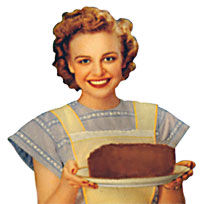 Mot pour remplacer l’erreur n°1 : ……………………………………………………………..
Mot pour remplacer l’erreur n°2 : ……………………………………………………………..
Mot pour remplacer l’erreur n°3 : ……………………………………………………………..Consigne : lis bien le texte et souligne les 3 erreurs de logique. Ensuite, écris le mot qui aurait pu remplacer chacune des erreurs.Pour réussir un délicieux gâteau au chocolat :
- Préchauffez votre four à 150° pendant 10 minutes environ. 
- Pendant que le four refroidit, mélangez les œufs, la crème, la farine, le sucre. 
- Faites doucement congeler le beurre au micro-ondes puis ajoutez-le au mélange. 
- Incorporez la vanille et versez le tout dans un moule. 
- Laissez cuire 25 minutes. Mot pour remplacer l’erreur n°1 : ……………………………………………………………..
Mot pour remplacer l’erreur n°2 : ……………………………………………………………..
Mot pour remplacer l’erreur n°3 : ……………………………………………………………..Consigne : lis bien le texte et souligne les 3 erreurs de logique. Ensuite, écris le mot qui aurait pu remplacer chacune des erreurs.Pour réussir un délicieux gâteau au chocolat :
- Préchauffez votre four à 150° pendant 10 minutes environ. 
- Pendant que le four refroidit, mélangez les œufs, la crème, la farine, le sucre. 
- Faites doucement congeler le beurre au micro-ondes puis ajoutez-le au mélange. 
- Incorporez la vanille et versez le tout dans un moule. 
- Laissez cuire 25 minutes. Mot pour remplacer l’erreur n°1 : ……………………………………………………………..
Mot pour remplacer l’erreur n°2 : ……………………………………………………………..
Mot pour remplacer l’erreur n°3 : ……………………………………………………………..Lecture : je fais attention à la logique des textesLa venteSamuel s’approcha de la pancarte… Les lettres tracées à la peinture étaient à moitié effacées, mais on pouvait encore lire : « Voiture à vendre. Tél. 00  54  36  87  20. » 
Le toit était couvert de mousse, plusieurs vitres étaient cassées et le jardin était envahi de mauvaises herbes, mais l’endroit lui plaisait beaucoup. 
Le voisin d’à côté les renseigna sur le quartier : « Ah ! La rue est agréable, c’est beaucoup moins calme, car les voitures ne passent plus par ici pour aller au centre-ville. »
Samuel téléphona aussitôt à sa femme : « Chérie, je crois que j’ai trouvé l’appartement de nos rêves ! »
J’apprends à mieux comprendre les textes :Quand je lis un texte, je peux le relire autant de fois que je veux pour mieux le comprendre.Quand je ne comprends pas un mot, je regarde les mots qui se trouvent autour pour essayer de deviner son sens. Je ne panique pas. « Est-ce que c’est un mot qui me bloque ? Est-ce que c’est une phrase entière ? »Pour savoir de quoi parle le texte, je me fais une image dans la tête.Voici l’image que j’ai dans la tête après avoir lu le texte (faite aux crayons de couleurs) :Lecture : je fais attention à la logique des textesLa gagnante« Question superbonus ! Attention, concentrez-vous, chers candidats ! »
Une musique angoissante envahit le studio de radio. Margot sent de grosses gouttes de sueur lui couler dans le dos. L’animateur approche le micro de sa bouche et, d’une voix posée, il demande : 
« A quelle vitesse le faucon pèlerin peut-il voler en piqué ?
Réponse A, 120 km/h.
Réponse B, 240 km/h.
Réponse C, 360 km/h. 
Attention, vous avez cinq secondes pour valider votre choix. »Margot appuie aussitôt sur le bouton C, elle est sûre de sa réponse, les reptiles sont justement  sa spécialité ! Soudain, toutes les caméras se tournent vers elle…
« Et notre gagnante, ce soir, est … Margot ! »La jeune femme n’en revient pas. Les autres candidats l’applaudissent, le public est debout et l’animateur la critique chaleureusement.
Voici l’image que j’ai dans la tête après avoir lu le texte (faite aux crayons de couleurs) :